EXEMPLE DE MODÈLE DE PLAN D’ACTION DE 
PROJET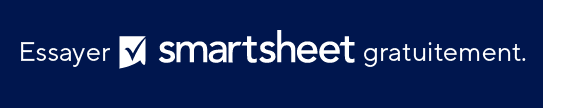 NOM DU PROJETNOM DU PROJETNOM DU PROJETNOM DU PROJETNOM DU PROJETNOM DU PROJETNOM DU PROJETNOM DU PROJETNOM DU PROJETNOM DU PROJETProjet bêtaProjet bêtaProjet bêtaProjet bêtaProjet bêtaProjet bêtaProjet bêtaProjet bêtaProjet bêtaProjet bêtaGESTIONNAIRE DE PROJETSGESTIONNAIRE DE PROJETSGESTIONNAIRE DE PROJETSGESTIONNAIRE DE PROJETSGESTIONNAIRE DE PROJETSDATE DU JOURDATE DU JOURDATE DU JOURDATE DU JOURDATE DU JOURBrent WilliamsBrent WilliamsBrent WilliamsBrent WilliamsBrent WilliamsJJ/MM/AAJJ/MM/AAJJ/MM/AAJJ/MM/AAJJ/MM/AAOBJECTIF 1Énoncé/description Objectif 1Énoncé/description Objectif 1Énoncé/description Objectif 1Énoncé/description Objectif 1Énoncé/description Objectif 1Énoncé/description Objectif 1Énoncé/description Objectif 1Énoncé/description Objectif 1Énoncé/description Objectif 1Énoncé/description Objectif 1Énoncé/description Objectif 1DESCRIPTION DE L’ACTIONRESPONSABLEPRIORITÉSTATUTDÉBUTDÉBUTFINRESSOURCES REQUISESRÉSULTAT SOUHAITÉNOTESNOTESConception et lancement du projetIra M.MoyenneTerminéCharte du projetSally J.ÉlevéeTerminé30/0930/0902/10Révisions de la charteSally J.MoyenneEn attente05/1005/1009/10RechercheMaria S.FaibleEn cours12/1012/1012/10ProjectionsIra M.FaibleTerminéParties prenantesIra M.ÉlevéeEn coursDirectivesSally J.MoyenneEn cours07/1007/1012/10Lancement du projetSally J.MoyenneEn cours12/1012/1014/10Maria S.FaibleTerminé13/1013/1016/10Sally J.MoyenneEn attente17/1017/1018/10FaibleEn coursOBJECTIF 2Énoncé/description Objectif 2Énoncé/description Objectif 2Énoncé/description Objectif 2Énoncé/description Objectif 2Énoncé/description Objectif 2Énoncé/description Objectif 2Énoncé/description Objectif 2Énoncé/description Objectif 2Énoncé/description Objectif 2Énoncé/description Objectif 2Énoncé/description Objectif 2DESCRIPTION DE L’ACTIONRESPONSABLEPRIORITÉSTATUTDÉBUTDÉBUTFINRESSOURCES REQUISESRÉSULTAT SOUHAITÉNOTESNOTESDéfinition et planification du projetIra M.MoyenneTerminéÉtablissement du périmètre et des objectifsSally J.ÉlevéeTerminé30/0930/0902/10BudgetSally J.MoyenneEn attente05/1005/1009/10Plan de communicationMaria S.FaibleEn cours12/1012/1012/10Gestion des risquesIra M.FaibleTerminéÉtablissement du périmètre et des objectifsIra M.ÉlevéeEn coursBudgetSally J.MoyenneEn cours07/1007/1012/10Plan de communicationSally J.MoyenneEn cours12/1012/1014/10Maria S.FaibleTerminé13/1013/1016/10Sally J.MoyenneEn attente17/1017/1018/10FaibleEn coursOBJECTIF 3Énoncé/description Objectif 3Énoncé/description Objectif 3Énoncé/description Objectif 3Énoncé/description Objectif 3Énoncé/description Objectif 3Énoncé/description Objectif 3Énoncé/description Objectif 3Énoncé/description Objectif 3Énoncé/description Objectif 3DESCRIPTION DE L’ACTIONRESPONSABLEPRIORITÉSTATUTDÉBUTFINRESSOURCES REQUISESRÉSULTAT SOUHAITÉNOTESLancement et exécution du projetIra M.MoyenneTerminéStatut et suiviSally J.ÉlevéeTerminé30/0902/10Indicateurs clés de performance (ICP)Sally J.MoyenneEn attente05/1009/10SupervisionMaria S.FaibleEn cours12/1012/10PrévisionsIra M.FaibleTerminéActualisations du projetIra M.ÉlevéeEn coursActualisations des diagrammesSally J.MoyenneEn cours07/1012/10Sally J.MoyenneEn cours12/1014/10Maria S.FaibleTerminé13/1016/10Sally J.MoyenneEn attente17/1018/10FaibleEn coursOBJECTIF 4Énoncé/description Objectif 4Énoncé/description Objectif 4Énoncé/description Objectif 4Énoncé/description Objectif 4Énoncé/description Objectif 4Énoncé/description Objectif 4Énoncé/description Objectif 4Énoncé/description Objectif 4Énoncé/description Objectif 4DESCRIPTION DE L’ACTIONRESPONSABLEPRIORITÉSTATUTDÉBUTFINRESSOURCES REQUISESRÉSULTAT SOUHAITÉNOTESSupervision/performances du projetIra M.MoyenneTerminéCharte du projetSally J.ÉlevéeTerminé30/0902/10Révisions de la charteSally J.MoyenneEn attente05/1009/10RechercheMaria S.FaibleEn cours12/1012/10ProjectionsIra M.FaibleTerminéParties prenantesIra M.ÉlevéeEn coursDirectivesSally J.MoyenneEn cours07/1012/10Lancement du projetSally J.MoyenneEn cours12/1014/10Maria S.FaibleTerminé13/1016/10Sally J.MoyenneEn attente17/1018/10FaibleEn coursOBJECTIF 5Énoncé/description Objectif 5Énoncé/description Objectif 5Énoncé/description Objectif 5Énoncé/description Objectif 5Énoncé/description Objectif 5Énoncé/description Objectif 5Énoncé/description Objectif 5Énoncé/description Objectif 5Énoncé/description Objectif 5DESCRIPTION DE L’ACTIONRESPONSABLEPRIORITÉSTATUTDÉBUTFINRESSOURCES REQUISESRÉSULTAT SOUHAITÉNOTESLeçons tirées du projetIra M.MoyenneTerminéRévisionSally J.ÉlevéeTerminé30/0902/10MoyenneEn attente05/1009/10FaibleEn cours12/1012/10FaibleTerminéÉlevéeEn coursMoyenneEn cours07/1012/10MoyenneEn cours12/1014/10FaibleTerminé13/1016/10MoyenneEn attente17/1018/10FaibleEn coursEXCLUSION DE RESPONSABILITÉTous les articles, modèles ou informations proposés par Smartsheet sur le site web sont fournis à titre de référence uniquement. Bien que nous nous efforcions de maintenir les informations à jour et exactes, nous ne faisons aucune déclaration, ni n’offrons aucune garantie, de quelque nature que ce soit, expresse ou implicite, quant à l’exhaustivité, l’exactitude, la fiabilité, la pertinence ou la disponibilité du site web, ou des informations, articles, modèles ou graphiques liés, contenus sur le site. Toute la confiance que vous accordez à ces informations relève de votre propre responsabilité, à vos propres risques.